Agenda for a Meeting of the Planning Committee to be held on 24th  July 2017Members  of Planning Committee -The Mayor, Deputy Mayor and Councillors: Bryan Grew (Chair), Anthony Parry, Andrea Mearns, Sarah Taylor, Gareth Williams and Tim MaundersThis agenda is also for the  information  of  all  other Members of the Town Council who, if they wish to make comments, can either attend the  meeting  and  express those views directly or pass them onto the Clerk who will ensure that they are raised  at the meeting.MOLD TOWN COUNCIL CYNGOR  TREF YR WYDDGRUGTown Hall Earl Road Mold Flintshire CH71ABTelephone: 01352 758532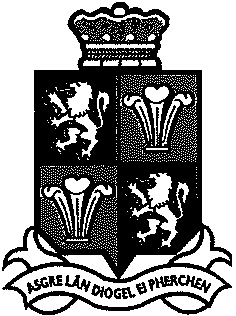 www.moldtowncouncil.org.ukNeuadd y Dref Ffordd yr larll YrWyddgrug Sir y Fflint CH71ABFf(in: 01352 758532Members of Planning Committeeand other Members of the Town Council for information21 July2017Dear Councillor,You are hereby summand to attend a meeting of the Town Council Planning Committee to be held at the Town Hall, Mold at 5.00pm on Monday 24th July 2017.Yours sincerely,S'.Clerk and Finance OfficerAGENDAAPOLOGIESDECLARATIONS OF INTERESTTo receive any known declarations of interest in items on the agenda.MINUTESTo approve the minutes of the meeting held on 3rd July 2017.PLANNING  APPLICATIONSTo consider the following applications and any others received before the meeting:DJM/057177 - Loft conversion and rear extension at 8 Grosvenor Street, Mold, CH? 1EJ.BMK/057014 - Proposed restoration and change of use of the former smithy located to the rear of 14-16 Chester Street, Mold at Former Smithy rear of 14-16 Chester Street, Mold.BMK/057015 - Listed building application for the proposed restoration and change of use of the former smithy located to the rear of 14-16 Chester Street, Mold.at Former Smithy rear of 14-16 Chester Street, Mold.cittos!oz@mold dttali/JZl!J  yrwyddg;rttg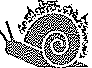 '<f\WMs,"6'Yn Gw,o,tl,ic, i lud  y	V/<>thi,!J to lo"co111Dementia-    ;,.1	Dementia Gyfeillgar	F..,i...e.,ndly.,-,,	Molde-mail: e-bosttownclerk@moldtowncouncil.org.uk supportofficer@moldtowncouncil.org.uk townccntremanager@moldtowncouncil.org.ukECH/057192 - Outline erection of 2No dwellings with details of means of access at	Land rear of Gorals, Gwernaffield Road, Mold, CH? 1RQFLINTSHIRE COUNTY COUNCIL CONSULTATION -ACTIVE TRAVEL DRAFT INTEGRATED NETWORK MAP CONSULTATIONFlintshire County Council has launched its consultation on its draft Active Travel Integrated Network Map proposals. Please follow the link below to the consultation page:http://www.flintshire.gov.uk/en/Resident/Streetscene/Active-Travel-Integrated-Network-Map­ Consultation.aspxWORD/  AGENDA/P LANNINGl7072.4citta1ioz0 mold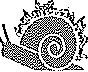 citta1i(J/JJ)  yrwyddgrttg"<<Wyd<ls«,qy., Gwc,lh,v I loc( \'nDement,a- ""''­ Gyfeillgar,,,,,	MoldWo,k";rJ I<.> l:i•,oo,wDementia ri:c;ndlye-mail: e-bosttownclerk@moldtowncouncil.org.uk supporto:fficer@moldtowncouncil.org.uk towncentremanagcr@moldtowncouncil.org.ukMOLD  TOWN COUNCILMinutes of the meeting of Mold Town Council Planning Committee held at the Town Hall, Mold on Monday  3rd  July 2017.	·PRESENT:	Councillors:   Karen  Hodgkinson   (Deputy  Mayor) Andrea  Mearns, Anthony Parry, Sarah Taylor and Gareth Williams, with the Clerk & Finance Officer.APOLOGIES:	Councillors:  Bob Gaffey (Mayor),	Bryan  Grew  (Chair) and Tim Maunders.DECLARATIONS OF INTERESTThere were no declarations expressed.MINUTESResolved:	It  was resolved  that the minutes of the meeting  held on 5th  June 2017 be approved.PLANNING  APPLICATIONSThe Committee considered the following applications:JZB/057045 - New entrance to Wrexham Road and Parking Area at Unit 1, Queens Lane, Bromfield Industrial Estate, Mold, CH7 1JR. The committee objected to this proposal based on highway grounds as the traffic flow is very high and the proposal is extremely close to the roundabout. The committee also believe that the area is a 40mph zone so the speed of traffic approving the area is too high.ECH/057054 - Erection of warehouse extension at Smurfit Kappa Maes Gwern, Mold Business Park, Mold, CH7 1XZ. The committee had no objection to this pro­ posal.JZB/057064 - Single storey rear kitchen extension at Hillview, Wrexham Road, Mold, CH7 1HS. The committee had no objection to this proposal.Resolved:	It   was  resolved   that  the  above  comments  be forwarded to Flintshire County Council.3I.,.,,,SUMMARY OF DECLARATIONS MADE BY MEMBERS IN ACCORDANCE  WITH MOLD TOWN COUNCIL'SCODE OF CONDUCTIMINUTE NO. REFERSl PLANNING COMMITTEE	I	DATE:   3'° July  2017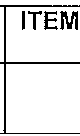 NoneChairman's signature: ......... .. .... ......... ..... ....... ... .........	Date:    ........................WORD/MJNUTES/PLANNlNG/PlANNING   1707034